Good tidings Licking Valley Elementary School families, 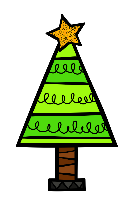 As you know our Holiday Concert Drive Through is on December 20th from 6:00 to 8:30 pm. We want to outdo last year’s decorations but need your help to do so. Please take a look at our Amazon Wish List and, if you would like, donate something from it to the school. All you have to do is purchase the item and your choice will get shipped directly to LVES. These items are suggestions and we are still excited for any donations you would like to contribute to help make this event feel special for your children. Thank you, Happy Holidays, and Merry Christmas!"John Grimm and Chris NethersHere is the link: https://www.amazon.com/hz/wishlist/ls/IJSH0UHP8OJ7?ref_=wl_share